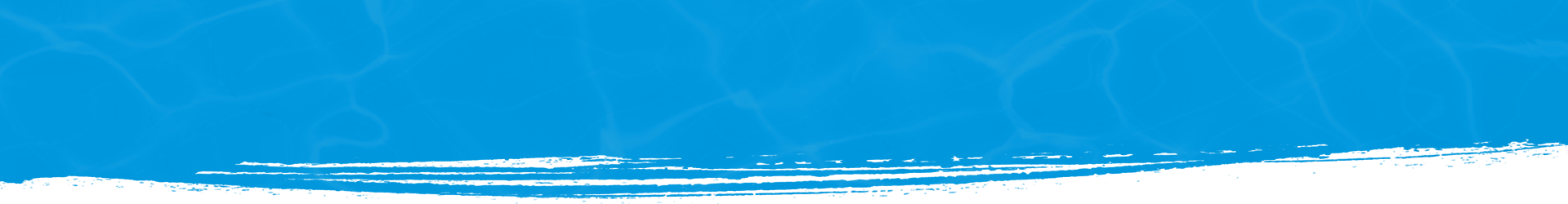 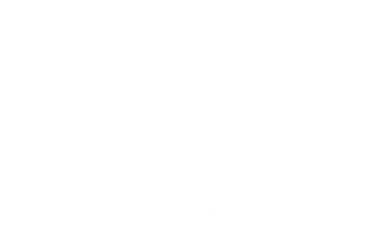 POZOR NA ZMĚNY PROVOZNÍ DOBY3.12 otevřeno 12.00 – 21.00 hod.6.12. ZAVŘENO – SANITÁRNÍ DEN7.12. otevřeno 5.30 – 7.45 a 12.00 – 16.00 hod.23.12., 25.12., 27.12., 28.12., 29.12. a 30.12. otevřeno 10.00 – 21.00 hod.  24.12. a 31.12. otevřeno 9.00 – 13.00 hod.26.12. otevřeno 9.00 – 20.00 hod.ranní kondiční plavání bude pouze do 21.12.!PROVOZNÍ DOBA SOLÁRIAúterý a pátek  12:00 – 20:00v ostatní dny na telefonické objednání	solárium - tel. 734 351 310  				kosmetika – tel. 606 447 497   modeláž nehtů – tel. 731 518 817	  		kadeřnictví – tel. 736 541 357	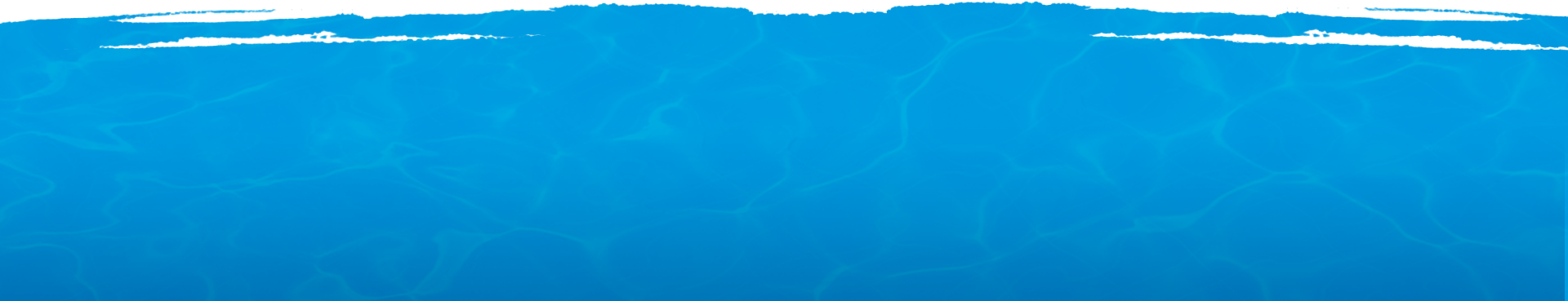 www.ekobi.cze-mail: bazen@ekobi.cz			                    Provozovatel:	informace na www.bazen-trebova.cz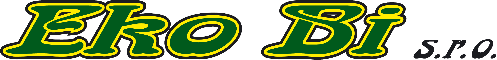 PO10:00-17:30ÚT5:30-7:4512:00-17:30ST12:00-21:00ČT5:30-7:4512:00-16:0019:00-21:00PÁ10:00-21:00SO8:00-21:00NE8:00-20:00